---------------------------------------------------------------------------團隊排舞比賽團隊排舞比賽報到時間：10:00-12:30AM活動時間：9/16 (六) 10:00-18:00地點：屏東恆春鎮西門廣場報名資格：兩人以上包含兩人團隊。比賽報名費用：團隊一人500NT音樂時間限制：3分半至4分鐘恒春半島(恒春、車城、滿州、獅子、枋山、牡丹)免報名費，請在附件資料附上身分證戶籍或當地工作證明擇一網路報名QR Code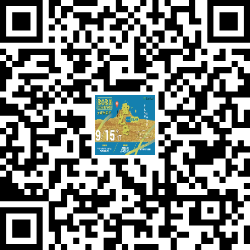 評分標準:舞75%(包含舞技、隊型、整齊度、默契、動作創意等)音樂15% 服裝造型10%　評分標準:舞75%(包含舞技、隊型、整齊度、默契、動作創意等)音樂15% 服裝造型10%　獎勵：第一名：一萬。第二名：五千。第三名：三千。獎勵：第一名：一萬。第二名：五千。第三名：三千。報名截止日期:2023年9月9日報名繳費期限: 2023年9月9日24:00之前 ✸匯款資訊（007）75350354537  戶名：林佩瑩報名截止日期:2023年9月9日報名繳費期限: 2023年9月9日24:00之前 ✸匯款資訊（007）75350354537  戶名：林佩瑩活動比賽當天早上10:00開始報到，預計會給參賽隊伍上台彩排，每隊參賽隊伍只有兩分鐘的彩排時間。活動比賽當天早上10:00開始報到，預計會給參賽隊伍上台彩排，每隊參賽隊伍只有兩分鐘的彩排時間。團名：人數：人數：是否為恆春半島當地居民？是否為恆春半島當地居民？是否為恆春半島當地居民？是否為恆春半島當地居民？□ 是□ 否負責人及連絡方式(手機、IG或facebook帳號、聯絡電話)負責人及連絡方式(手機、IG或facebook帳號、聯絡電話)負責人及連絡方式(手機、IG或facebook帳號、聯絡電話)負責人及連絡方式(手機、IG或facebook帳號、聯絡電話)負責人及連絡方式(手機、IG或facebook帳號、聯絡電話)負責人及連絡方式(手機、IG或facebook帳號、聯絡電話)負責人姓名：負責人姓名：聯絡方式：繳費匯款帳號後四碼(ATM)繳費匯款帳號後四碼(ATM)繳費匯款帳號後四碼(ATM)電子信箱/匯款後收到確認信才算完成報名電子信箱/匯款後收到確認信才算完成報名電子信箱/匯款後收到確認信才算完成報名電子信箱/匯款後收到確認信才算完成報名電子信箱/匯款後收到確認信才算完成報名了解